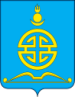 АДМИНИСТРАЦИЯГОРОДСКОГО ОКРУГА «ПОСЕЛОК АГИНСКОЕ»П О С Т А Н О В Л Е Н И Е«16» марта 2021 года  			                                                               №201 О назначении публичных слушаний по проекту изменений в Устав городского округа «Поселок Агинское»  В соответствии с Федеральным законом от 06.10.2003 г. №131-ФЗ «Об общих принципах организации местного самоуправления в Российской Федерации», Положением «О порядке организации и проведении публичных слушаний в городском округе «Поселок Агинское», утвержденным решением Думы городского округа «Поселок Агинское»  от 30 ноября 2011 года №348, п о с т а н о в л я е т:Публичные слушания по проекту изменений в Устав городского округа «Поселок Агинское», принятому решением Думы городского округа «Поселок Агинское» в первом чтении  18 февраля 2021 года №12, назначить на 30 марта 2021 года в 15 часов 00 минут,  в помещении конференц-зала администрации городского округа «Поселок Агинское».Утвердить состав  рабочей группы по подготовке и проведению настоящих публичных слушаний:- Дармаев Б.Б. – управляющий делами  администрации городского округа «Поселок Агинское», председатель рабочей группы;- Элбыков Ч.Ю. – начальник отдела правового и информационного обеспечения деятельности администрации городского округа «Поселок Агинское»;- Доржипаланова С.Г. – пресс - секретарь Главы  городского округа «Поселок Агинское»;- Батуев Д.Б. – заместитель председателя Думы городского округа «Поселок Агинское»; - Жалсараева Б.Ц. – консультант Думы городского округа «Поселок Агинское»Контроль за исполнением настоящего постановления возложить на управляющего делами администрации городского округа «Поселок Агинское»  Дармаева Б.Б.  Глава  городского округа  «Поселок Агинское»	                    			                         	А.С. ДашинСогласовано:Управляющий делами администрации 	ГО «Поселок Агинское»						                 Б.Б. ДармаевЮрист администрации ГО «Поселок Агинское»                            	      Ч.Ю. ЭлбыковИсп. Элбыков Ч.Ю.  тел. 3 53 84